UNIVERSIDAD VERACRUZANA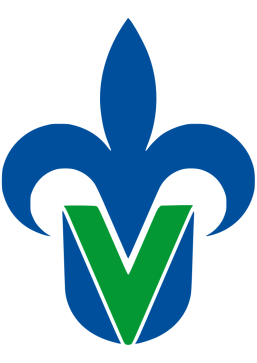 CENTRO DE ESTUDIOS DE GÉNERO[TÍTULO DEL TRABAJO RECEPCIONAL]TESISQUE PARA OBTENER EL TÍTULO DEMAESTRA EN ESTUDIOS DE GÉNEROPRESENTA[NOMBRE DEL/LA ESTUDIANTE]DIRECTORA[NOMBRE DEL/LA DIRECTORA DE TESIS]XALAPA ENRÍQUEZ, VERACRUZ            [FECHA]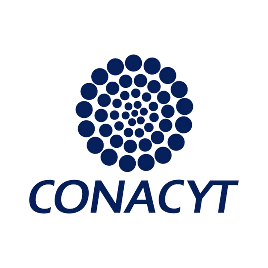 Lineamientos del documento:Letra Arial, número 12. Las citas al pie de página deben estar en interlineado sencillo. Los títulos y subtítulos deben estar en "negritas". La carátula y el índice no se numeran. La página 1 (uno) de la tesis comienza en la primera página de la introducción. La carátula de la tesis es la que presentada en la hoja anterior.La citación es en APA. El tamaño de la página es carta. Márgenes: superior 2.5, inferior 2.5, izquierdo 3.5 y derecho 3.5.Interlineado a 1.5Sangría izquierda de 1.25 al inicio de los párrafos.Sin espacio entre párrafos.